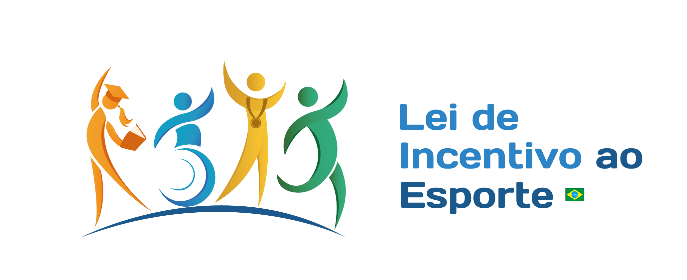 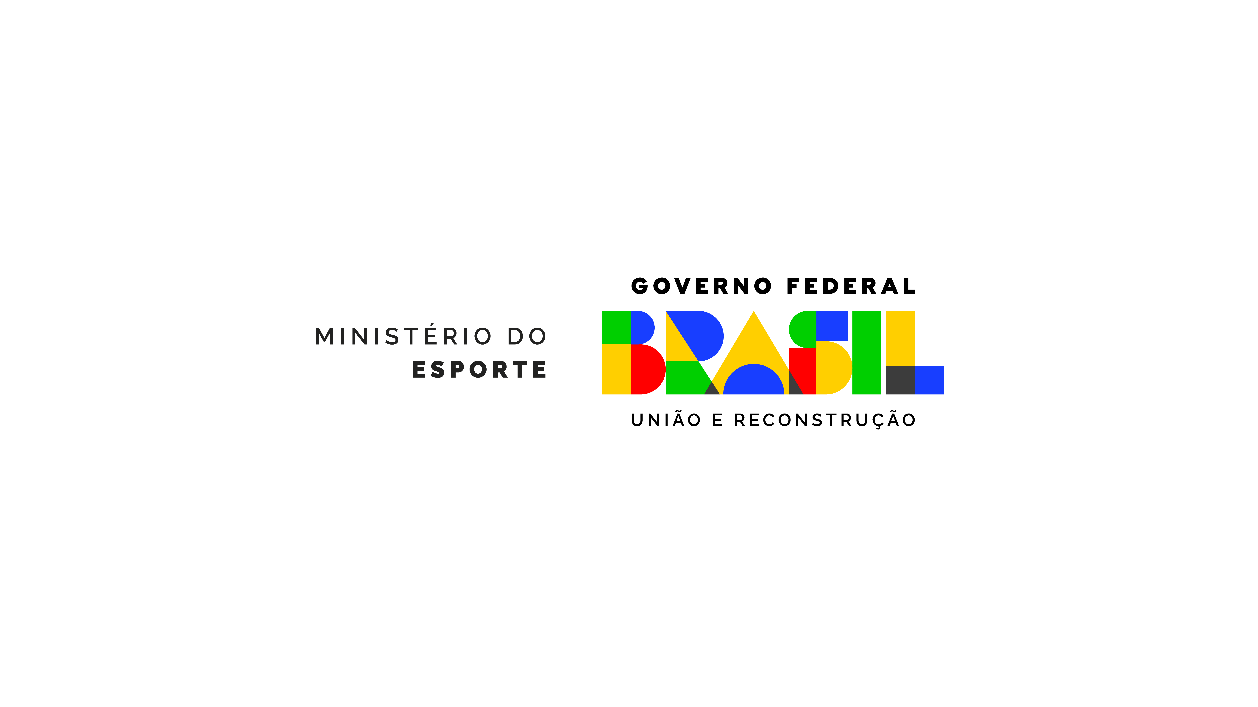 CHECKLIST EDITAL LIE 2024APRESENTAÇÃO DOS PROJETOS Atenção!A proponente deverá preencher todos os campos listados no formulário abaixo, informando se apresentou (marcar a coluna "SIM") ou não apresentou (marcar a coluna "NÃO") a documentação informada em cada campo, bem como em quais folhas se encontra tal documentação, preenchendo ainda o campo de "Observação", onde deverá ser informado, por exemplo, em qual artigo se encontra a informação de que a Entidade Proponente tem "Finalidade Desportiva", que não tem “Finalidade Lucrativa”, entre outras observações.Observação:A proponente deverá se atentar ao “Objeto” e “Objetivos” informados, sempre garantindo clareza e a coesão entre a metodologia, as metas e ao orçamento analítico apresentado, conforme determina o inciso II do art. 7º da Portaria nº 424/2020.CHECKLIST EDITAL LIE 2024 - APRESENTAÇÃO DOS PROJETOS (ADMISSIBILIDADE)CHECKLIST EDITAL LIE 2024 - APRESENTAÇÃO DOS PROJETOS (ADMISSIBILIDADE)CHECKLIST EDITAL LIE 2024 - APRESENTAÇÃO DOS PROJETOS (ADMISSIBILIDADE)CHECKLIST EDITAL LIE 2024 - APRESENTAÇÃO DOS PROJETOS (ADMISSIBILIDADE)CHECKLIST EDITAL LIE 2024 - APRESENTAÇÃO DOS PROJETOS (ADMISSIBILIDADE)SIMNÃOFLS.OBSERVAÇÕES1. DOCUMENTOS DO PROPONENTE (Art. 9º do Decreto 6.180/07)a) Descrição do projeto, contendo justificativa, objetivos, metodologia, estratégias de ação, metas qualitativas e quantitativas e plano de aplicação de recursos.b) Cópia do Cadastro Nacional da Pessoa Jurídica - CNPJ, emitida do site da Receita Federal (comprovação de funcionamento há, no mínimo, um ano).c) Cópia autenticada do Ato Constitutivo,  Estatuto social em vigor, devidamente registrado em Cartório (Alterações precisam estar registradas e averbadas em Cartório). No caso de Municípios e/ou Prefeituras, apresentar a Lei Orgânica.d) Natureza Desportiva/sem fins lucrativos (exceto Sociedades Anônimas do Futebol - SAFs).e) Cópia autenticada do termo de posse ou da ata que empossou a atual diretoria.f) Data de validade da ata que empossou a atual diretoria.g) Divergência entre o Estatuto e a Ata de Posse da atual diretoria referente a vigência do mandato do Presidente.h) Cópia autenticada do RG e CPF dos diretores ou responsáveis legais.i) Procuração autenticada.j) Cópia autenticada do RG e CPF do Procurador ou Carteira Nacional de Habilitação.k) Declaração de Autenticidade de Documentos não Autenticados.l) Declaração de que não possui capacidade de atrair investimentos com o nome correto do projeto.m) Declaração de não Enquadramento nas Vedações.n) Declaração de Inexistência de Sobreposição de Recursos Financeiros com o nome correto do projeto.o) Existência de 3 (três) orçamentos, com os valores individuais de cada despesa solicitada, para comprovação de que os preços estão compatíveis com os praticados no mercado ou no caso de Obras Planilha SINAPI.2. CAPACIDADE TÉCNICA OPERATIVARelatório de eventos já realizados (constando logomarca, ID Visual da Entidade)Apresentação da capacidade técnica instalada, do pessoal técnico e operacional que integram a entidade (currículo, RG/CPF e declaração de ciência de cada profissional)Fotos (constando logomarca, ID Visual da Entidade)Reportagens (constando o nome da entidade)Publicações (constando o nome da entidade)SiteTermo de parceria com entidades desportivas, governamentais e/ou privadas (RG e CPF dos assinantes do termo)Entidade que já apresentou, aprovou e executou projetos com a aprovação da Comissão Técnica.Entes Federativos, Confederações e Federações do desporto.